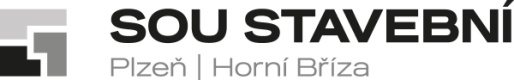 _Střední odborné učiliště stavební, Plzeň, Borská 55Střední odborné učiliště stavební, Plzeň, Borská 55Střední odborné učiliště stavební, Plzeň, Borská 55Borská 2718/55, Jižní Předměstí, 301 00 PlzeňBorská 2718/55, Jižní Předměstí, 301 00 PlzeňBorská 2718/55, Jižní Předměstí, 301 00 Plzeňtel.: 373 730 030, datová schránka: 7s8gxd7tel.: 373 730 030, datová schránka: 7s8gxd7ŠIMEK proficentrum s.r.o.e-mail: sou@souplzen.cze-mail: sou@souplzen.czKal 22https://www.souplzen.cz/https://www.souplzen.cz/339 01 KlatovyVÁŠ DOPIS ZN.:ZE DNE:NAŠE ZN.:SOUSPL/2201/23SOUSPL/2201/23VYŘIZUJE:Ing. Adam KlikIng. Adam KlikTEL.:373 730 059373 730 059DAT. SCHR.:7s8gxd77s8gxd7E-MAIL:sou@souplzen.czsou@souplzen.czDATUM:30.8.202330.8.2023Objednávka č. 48/2023Objednáváme u Vás dodání zboží dle cenové nabídky č. 230740 ze dne 29. 8. 2023 Cena dodávky: 97.466,80 Kč bez DPH, 117.935 Kč včetně DPH. Adresa dodávky a předání: Plzeň, Borská 55Termín: 		 září 2023 (dle dohody) Poznámka: 		 dodávku avizovat den předem na tel.: 725 705 807 Bližší informace vedoucí učitel odborného výcviku  Ing. Adam Klik, tel. č. 725 705 807 Příloha: cenová nabídka č. 230740 ze dne 29. 8. 2023Fakturační adresa: 	SOU stavebníBorská 55301 00 PlzeňIČO: 004 97 061, jsme plátci DPHŽádáme o písemné potvrzení objednávkyStřední odborné učiliště stavební,Plzeň, Borská 55